WUPXXV/4/3322/5/2016SPECYFIKACJA ISTOTNYCH WARUNKÓW ZAMÓWIENIAdo postępowania o udzielenie zamówienia publicznego w trybie przetargu nieograniczonego, 
o wartości zamówienia mniejszej niż kwoty określone w przepisach wydanych na podstawie 
art.11 ust. 8 ustawy z dnia 29 stycznia 2004 r. Prawo zamówień publicznych na:Przygotowanie i przeprowadzenie analizy oraz badania społecznego pt. „Wnętrza przyszłości – stan branży meblarskiej w Wielkopolsce”Kwiecień 2016 r.ul. Kościelna 37, 60-537 Poznań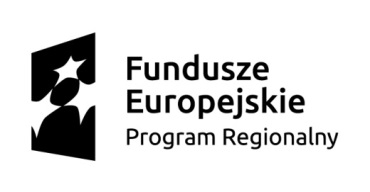 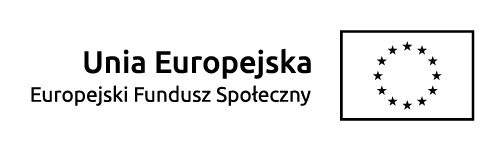 tel. 61-846-38-19, fax 61-846-38-20                                                                                                                                   wup@wup.poznan.plSekretariat Funduszy Unii Europejskiejtel. 61-846-38-78, fax 61-846-37-20efs@wup.poznan.plNazwa oraz adres Zamawiającego.WOJEWÓDZKI URZĄD PRACY W POZNANIUul. Kościelna 3760-537 Poznańwuppoznan.praca.gov.pl NIP: 778-13-79-161Tryb udzielenia zamówienia.Postępowanie prowadzone jest w trybie przetargu nieograniczonego, o wartości mniejszej niż wartości określone na podstawie art. 11 ust. 8, zgodnie z przepisami ustawy z dnia 29 stycznia 2004 r. Prawo zamówień publicznych, zwanej w dalszej części specyfikacji „ustawą Pzp” (t. j. Dz. U. z 2015 r., poz. 2164).Postępowanie prowadzone jest przez komisję przetargową, powołaną 
do przeprowadzenia niniejszego postępowania o udzielenie zamówienia publicznego.Do czynności podejmowanych przez Zamawiającego i Wykonawców w postępowaniu 
o udzielenie zamówienia, stosuje się przepisy powołanej ustawy Pzp oraz aktów wykonawczych wydanych na jej podstawie, a w sprawach nieuregulowanych, przepisy ustawy z dnia 23 kwietnia 1964 r. - Kodeks cywilny (t. j. Dz. U. z 2014 r., poz. 121 ze zm.) i inne obowiązujące akty prawne.Opis przedmiotu zamówienia. Przedmiotem zamówienia jest przygotowanie i przeprowadzenie badania 
diagnostyczno - prognostycznego oraz analizy pt. „Wnętrza przyszłości – stan branży meblarskiej w Wielkopolsce”. Raport ma stanowić źródło informacji niezbędnych dla planowania strategicznego i operacyjnego dla: organów samorządowych, instytucji rynku pracy, instytucji związanych z edukacją oraz gospodarką regionu, a także stanowić istotne źródło wiedzy służące wsparciu informacyjnemu zarządzania strategicznego 
i wdrażania WRPO 2014+. Zamówienie obejmuje również przygotowanie i wydanie publikacji książkowej zawierającej podsumowanie wykonanych badań i analiz wraz 
z wnioskami i rekomendacjami. Opis przedmiotu zamówienia z określeniem wymagań Zamawiającego, które w ramach przedmiotu zamówienia ma zrealizować i zapewnić Wykonawca został określony 
w załączniku nr 1 do SIWZ.Przedmiot zamówienia współfinansowany jest przez Unię Europejską ze środków Europejskiego Funduszu Społecznego w ramach  Wielkopolskiego Regionalnego Programu Operacyjnego 2014-2020 w latach 2015-2023 WUP Poznań.Oznaczenie przedmiotu zamówienia według kodu CPV:Nazwa: Usługi badania rynku					Kod: 79 31 00 00 - 0Nazwa: Usługi drukowania i dostawy				Kod: 79 82 30 00 - 9Termin wykonania zamówienia.Do 111 dni roboczych od dnia podpisania umowy. Warunki udziału w postępowaniu i opis sposobu dokonywania oceny spełnienia tych warunków. W postępowaniu mogą wziąć udział Wykonawcy, którzy spełniają warunki udziału 
w postępowaniu, o których mowa w art. 22 ust. 1 ustawy Pzp: posiadają uprawnienia do wykonywania określonej działalności lub czynności, jeżeli przepisy prawa nakładają obowiązek ich posiadania,posiadają wiedzę i doświadczenie;Zamawiający uzna, że Wykonawca spełnia ten warunek, jeśli wykaże, że w okresie ostatnich trzech lat przed upływem terminu składania ofert, a jeżeli okres prowadzenia działalności jest krótszy – w tym okresie, wykonuje lub wykonał usługi badawcze 
w każdym z następujących zakresów (w ramach realizacji jednej usługi badawczej Wykonawca może wykazać nabycie doświadczenia w więcej niż jednym z wymaganych obszarów):1.2.1.	wykonanie co najmniej 5 usług badawczych przy wykorzystaniu metody desk research dotyczących sytuacji określonej branży/sektora na poziomie regionalnym lub ogólnopolskim lub w ramach których dokonana została analiza struktury, stanu i perspektyw rozwoju rynku pracy na poziomie regionalnym lub ogólnopolskim;1.2.2.	wykonanie co najmniej 5 usług badawczych, w których przeprowadzono minimum 20 indywidualnych wywiadów pogłębionych (IDI) w każdym, 
z przedsiębiorcami lub osobami na stanowiskach kierowniczych firm, w tym 
co najmniej 3 usług dotyczących sytuacji wybranej branży/sektora 
w regionie/kraju;1.2.3.	wykonanie co najmniej 5 usług badawczych, w których przeprowadzono badanie ilościowe za pomocą metody PAPI, CAPI lub CATI potwierdzone na próbach 
nie mniejszych niż 500 respondentów w każdym z badań, w tym co najmniej 
3 usług dotyczących sytuacji branży/sektora w regionie/kraju;1.2.4.	wykonanie co najmniej 4 usług badawczych o wartości co najmniej 50 000,00 zł brutto każda;1.2.5.	wykonanie co najmniej 2 usług badawczych dotyczących wybranej branży przetwórstwa przemysłowego na poziomie regionalnym lub ogólnopolskimoraz załączy dowody potwierdzające, że usługi te zostały wykonane lub są wykonywane należycie.dysponują odpowiednim potencjałem technicznym oraz osobami zdolnymi 
do wykonania zamówienia;Zamawiający uzna, że Wykonawca spełnia ten warunek, jeśli wykaże, 
że dysponuje zespołem do przeprowadzenia analizy i badania, w ramach którego jedna osoba może pełnić tylko 1 funkcję, w skład którego musi wchodzić:Kierownik Projektu, posiadający:minimum 10-letnie doświadczenie w kierowaniu badaniami rynku 
i opinii;doświadczenie w kierowaniu projektami badawczymi - w okresie ostatnich 3 lat kierował minimum 3 projektami badawczymi o wartości minimum 
50 000,00 zł brutto każdy;doświadczenie w kierowaniu projektami badawczymi – w okresie ostatnich 3 lat kierował minimum 2 projektami badawczymi (na poziomie krajowym lub regionalnym) dotyczącymi jednej z następujących problematyk: sytuacji wybranej branży przetwórstwa przemysłowego, potrzeby kadrowe wybranej branży przetwórstwa przemysłowego, znaczenie dla rynku wybranej branży przetwórstwa przemysłowego;pozostali członkowie Zespołu Badawczego tj.:minimum 2 badaczy jakościowych (moderatorów indywidualnych wywiadów pogłębionych), każdy z badaczy musi wykazać, że posiada co najmniej 
5-letnie doświadczenie w prowadzeniu badań rynku i opinii, a w okresie ostatnich 3 lat uczestniczył w co najmniej 2 projektach badawczych, 
w których respondentami byli przedsiębiorcy; minimum 2 badaczy ilościowych; każdy z badaczy musi wykazać, 
że posiada co najmniej 5-letnie doświadczenie w prowadzeniu badań rynku 
i opinii, a w okresie ostatnich 3 lat uczestniczył w co najmniej 2 projektach badawczych, w których respondentami byli przedsiębiorcy;Zespół Analityków, specjalistów ds. analiz statystycznych, w skład którego powinno wchodzić minimum 2 analityków, z których każdy posiada minimum 5-letnie doświadczenie w analizach rynkowych i społecznych. Każdy z analityków powinien posiadać umiejętność obsługiwania specjalistycznych pakietów statystycznych oraz posiadać znajomość technik statystyki opisowej i odpowiednich testów statystycznych (test dla prób niezależnych, test dla prób zależnych, test chi2, test proporcji kolumnowych, analiza wariancji ANOVA, testy nieparametryczne) oraz technik analizy współzależności, regresji liniowej, regresji logistycznej.Znajdują się w sytuacji ekonomicznej i finansowej zapewniającej wykonanie zamówienia.Wykonawca może polegać na wiedzy i doświadczeniu oraz osobach zdolnych 
do wykonania zamówienia innych podmiotów, niezależnie od charakteru prawnego łączących go z nimi stosunków.Podmiot, który zobowiązał się do udostępnienia zasobów, o których mowa w ust. 2, zgodnie z art. 26 ust. 2b ustawy Pzp, odpowiada solidarnie z Wykonawcą za szkodę Zamawiającego powstałą wskutek nieudostępnienia tych zasobów, chyba 
że za nieudostępnienie zasobów nie ponosi winy.W postępowaniu mogą wziąć udział Wykonawcy, którzy spełniają warunek udziału 
w postępowaniu dotyczący braku podstaw do wykluczenia z postępowania o udzielenie zamówienia publicznego w okolicznościach, o których mowa w art. 24 ust. 1 ustawy Pzp.Zamawiający dokona oceny spełnienia warunków na podstawie złożonych dokumentów 
i oświadczeń opisanych w rozdziale VI SIWZ, według formuły „spełnia/nie spełnia”. Oświadczenia i dokumenty, jakie mają dostarczyć Wykonawcy w celu potwierdzenia spełnienia warunków udziału w postępowaniu.Na potwierdzenie spełniania warunków udziału w postępowaniu, określonych w rozdz. V ust. 1 niniejszej specyfikacji, Wykonawcy muszą przedstawić następujące dokumenty:Oświadczenie Wykonawcy o spełnieniu warunków określonych w art. 22 ust 1 ustawy Pzp, według wzoru stanowiącego załącznik nr 3 do SIWZ.Wykaz wykonanych, a w przypadku świadczeń okresowych lub ciągłych również wykonywanych, głównych usług, w okresie ostatnich trzech lat przed upływem terminu składania ofert, a jeżeli okres prowadzenia jest krótszy – w tym okresie, 
z podaniem ich wartości, przedmiotu, dat wykonania i podmiotów, na rzecz których usługi zostały wykonane, oraz załączeniem dowodów, że zostały wykonane lub są wykonywane należycie – według wzoru stanowiącego załącznik nr 6 do SIWZ.Wykaz osób, które będą uczestniczyć w wykonywaniu zamówienia, w szczególności odpowiedzialnych za świadczenie usługi, wraz z informacjami na temat ich kwalifikacji zawodowych, doświadczenia i wykształcenia niezbędnych do wykonania zamówienia, a także zakresu wykonywanych przez nie czynności, oraz informacją 
o podstawie do dysponowania tymi zasobami – według wzoru stanowiącego załącznik nr 7 i nr 8 do SIWZ.Jeżeli Wykonawca, wykazując spełnienie warunku, o którym mowa w pkt 1.2 i 1.3 niniejszego ustępu, polega na zasobach innych podmiotów na zasadach określonych w art. 26 ust. 2b ustawy Pzp: zobowiązany jest udowodnić Zamawiającemu, iż będzie dysponował tymi zasobami w trakcie realizacji zamówienia, w szczególności przedstawiając 
w tym celu pisemne zobowiązanie tych podmiotów (w formie oryginału) 
do  oddania mu do dyspozycji niezbędnych zasobów na potrzeby wykonania zamówienia;w celu oceny, czy Wykonawca będzie dysponował zasobami innych podmiotów w stopniu niezbędnym dla należytego wykonania zamówienia oraz oceny, czy stosunek łączący Wykonawcę z tymi podmiotami gwarantuje rzeczywisty dostęp do ich zasobów, Zamawiający żąda dokumentów dotyczących:zakresu dostępnych Wykonawcy zasobów innego podmiotu,sposobu wykorzystania zasobów innego podmiotu przez Wykonawcę przy   wykonywaniu zamówienia,charakteru stosunku, jaki będzie łączył Wykonawcę z innymi podmiotami,zakresu i okresu udziału innego podmiotu przy wykonywaniu zamówienia. W celu wykazania braku podstaw do wykluczenia z postępowania o udzielenie zamówienia w okolicznościach, o których mowa w art. 24 ust. 1 ustawy Pzp, Wykonawcy muszą przedstawić następujące dokumenty:Oświadczenie Wykonawcy o braku podstaw do wykluczenia, według wzoru stanowiącego załącznik nr 4 do SIWZ. Aktualny odpis z właściwego rejestru lub z centralnej ewidencji i informacji 
o działalności gospodarczej, jeżeli odrębne przepisy wymagają wpisu do rejestru lub ewidencji w celu wykazania braku podstaw do wykluczenia w oparciu o art. 24 ust. 1 pkt 2 ustawy Pzp (wystawione nie wcześniej niż 6 miesięcy przed upływem terminu składania ofert). Aktualne na dzień składania ofert zaświadczenie właściwego naczelnika Urzędu Skarbowego, potwierdzające, że Wykonawca nie zalega z opłacaniem podatków lub zaświadczenia, że uzyskał przewidziane prawem zwolnienie, odroczenie lub rozłożenie na raty zaległych płatności, lub wstrzymanie w całości wykonania decyzji właściwego organu (wystawione nie wcześniej niż 3 miesiące przed upływem terminu składania ofert).Jeżeli Wykonawca, wykazując spełnienie warunków o których mowa w art. 22 ust. 1 ustawy, polega na zasobach innych podmiotów na zasadach określonych 
w art. 26 ust. 2b ustawy Pzp, a podmioty te będą brały udział w realizacji części zamówienia, przedkłada także dokumenty dotyczące tego podmiotu w zakresie wymaganym dla Wykonawcy, określone w ust. 2 pkt 2.1 - 2.3 niniejszego rozdziału.Wykonawca wraz z ofertą składa listę podmiotów należących do tej samej grupy kapitałowej w rozumieniu ustawy z dnia 16 lutego 2007 r. o ochronie konkurencji 
i konsumentów, o której mowa w art. 24 ust. 2 pkt 5 ustawy Pzp, albo informację o tym, 
że nie należy do grupy kapitałowej, według wzoru stanowiącego załącznik nr 5 do SIWZ.W przypadku oferty składanej przez Wykonawców wspólnie ubiegających się o udzielenie zamówienia, dokumenty i oświadczenia wymienione w ust. 2 i 4 niniejszego rozdziału SIWZ, składa każdy z Wykonawców oddzielnie. Dokumenty, o których mowa w ust. 1 niniejszego rozdziału składane są wspólnie przez Wykonawców.W przypadku, gdy Wykonawca ma siedzibę lub miejsce zamieszkania poza terytorium RP, w miejsce dokumentów, o których mowa w ust. 2 pkt 2.2 i pkt 2.3 niniejszego rozdziału, zobowiązany jest przedłożyć dokument lub dokumenty, wystawione w kraju, 
w którym ma siedzibę lub miejsce zamieszkania, potwierdzające, że: nie otwarto jego likwidacji ani nie ogłoszono upadłości, (wystawione nie wcześniej 
niż 6 miesięcy przed upływem terminu składania ofert); nie zalega z uiszczaniem podatków, opłat albo że uzyskał przewidziane prawem zwolnienie, odroczenie lub rozłożenie na raty zaległych płatności lub wstrzymanie 
w całości wykonania decyzji właściwego organu (wystawione nie wcześniej 
niż 3 miesiące przed upływem terminu składania ofert).Jeżeli w kraju miejsca zamieszkania osoby lub w kraju, w którym Wykonawca ma siedzibę lub miejsce zamieszkania, nie wydaje się powyższych dokumentów, Wykonawca może je zastąpić stosownym dokumentem, zawierającym oświadczenie, w którym określa się także osoby uprawnione do reprezentacji Wykonawcy, złożone przed właściwym organem sądowym, administracyjnym albo organem samorządu zawodowego lub gospodarczego odpowiednio kraju miejsca zamieszkania osoby lub kraju, w którym Wykonawca 
ma siedzibę lub miejsce zamieszkania, lub przed notariuszem. Powyższe dokumenty muszą być wystawione w terminach odpowiednich do rodzaju dokumentów, o których mowa w ust. 6 pkt 6.1 i 6.2 niniejszego rozdziału SIWZ.W przypadku wątpliwości co do treści dokumentu złożonego przez Wykonawcę mającego siedzibę lub miejsce zamieszkania poza terytorium Rzeczypospolitej Polskiej, Zamawiający może zwrócić się do właściwych organów odpowiednio kraju miejsca zamieszkania osoby lub kraju, w którym Wykonawca ma siedzibę lub miejsce zamieszkania, z wnioskiem o udzielenie niezbędnych informacji dotyczących przedłożonego dokumentu.Z treści załączonych dokumentów musi wynikać jednoznacznie, iż Wykonawca spełnił warunki udziału w postępowaniu.Dokumenty sporządzone w języku obcym są składane wraz z tłumaczeniem na język polski.Dokumenty, o których mowa w rozdziale VI niniejszej specyfikacji, należy przedstawić w formie oryginałów lub kopii, poświadczonych za zgodność z oryginałem przez osobę/y uprawnioną/e do reprezentowania Wykonawcy, z wyłączeniem dokumentu, o którym mowa w ust. 1 pkt 1.4.1 niniejszego rozdziału, który należy przedstawić w formie oryginału. Zamawiający może zażądać przedstawienia oryginałów lub notarialnie potwierdzonych kopii dokumentów (jeśli przedstawione kserokopie będą nieczytelne lub będą wzbudzać wątpliwości co do ich prawdziwości).Informacja o sposobie porozumiewania się Zamawiającego z Wykonawcami oraz przekazywania oświadczeń i dokumentów, a także wskazanie osób uprawnionych do porozumiewania się z Wykonawcami.Oświadczenia, wnioski, zawiadomienia oraz informacje Zamawiający i Wykonawcy przekazują pisemnie, drogą elektroniczną lub faksem. Jeżeli Zamawiający lub Wykonawca przekazują oświadczenia, wnioski, zawiadomienia oraz informacje za pośrednictwem faksu lub drogą elektroniczną, każda ze stron 
na żądanie drugiej niezwłocznie potwierdza fakt ich otrzymania.Wykonawca w odpowiedzi na otrzymane wezwanie, przekazuje dokumenty, wyjaśnienia lub oświadczenia w formie pisemnej tj. w oryginale lub kopii potwierdzonej za zgodność 
z oryginałem przez osobę uprawnioną do składania oświadczeń woli, bezwzględnie 
w terminie wyznaczonym w piśmie na adres Zamawiającego.Adres i osoba do kontaktu – Alicja Ciężak, ul. Kościelna 37, 60-537 Poznań; 
fax (61) 846-38-33, e-mail: zamowienia.publiczne@wup.poznan.pl Wykonawca może zwrócić się do Zamawiającego o wyjaśnienie treści SIWZ.Zamawiający jest zobowiązany niezwłocznie udzielić wyjaśnień, jednak nie później 
niż na 2 dni przed upływem terminu składania ofert, pod warunkiem, że wniosek 
o wyjaśnienie treści SIWZ, wpłynął do Zamawiającego nie później niż do końca dnia, 
w którym upływa połowa wyznaczonego terminu składania ofert.Zamawiający jednocześnie przekazuje treść wyjaśnienia wszystkim Wykonawcom, którym przekazano SIWZ, bez ujawniania źródła zapytania, a jeżeli specyfikacja jest udostępniona na stronie Internetowej, zamieszcza na tej stronie.Zamawiający nie zamierza zwoływać zebrania Wykonawców w celu wyjaśnienia wątpliwości, które dotyczą treści SIWZ.W uzasadnionych przypadkach, Zamawiający może przed upływem terminu składania ofert zmienić treść SIWZ, zgodnie z art. 38 ust. 4 ustawy Pzp.Zamawiający może przedłużyć termin składania ofert, z uwzględnieniem czasu niezbędnego do wprowadzenia w ofertach zmian, wynikających ze zmiany treści SIWZ, zgodnie z art. 38 ust. 6 ustawy Pzp.Niniejsze postępowanie prowadzi się w języku polskim, w związku z tym oferty, wszelkie pisma, wnioski, zawiadomienia, informacje, prośby, dokumenty, oświadczenia itp. składane w trakcie postępowania między Zamawiającym a Wykonawcami muszą być sporządzone w języku polskim. Dokumenty sporządzone w języku obcym muszą być złożone z tłumaczeniem na język polski. Wymagania dotyczące wadium.Zamawiający nie wymaga złożenia wadium.Zastrzeżenie Wykonawcy o nie udostępnianie informacji zawartych w ofercie. Nie ujawnia się informacji stanowiących tajemnicę przedsiębiorstwa w rozumieniu przepisów o zwalczaniu nieuczciwej konkurencji, jeżeli Wykonawca, nie później 
niż w terminie składania ofert, zastrzegł, że nie mogą być one udostępniane oraz wykazał, iż zastrzeżone informacje stanowią tajemnicę przedsiębiorstwa.Uzasadnienie powinno w sposób możliwie najbardziej wyczerpujący potwierdzać, 
że okoliczności uzasadniające uznanie informacji za tajemnicę przedsiębiorstwa faktycznie zaistniały. Zastrzeżenie zakazu udostępniania informacji dokonane przez Wykonawcę staje się skuteczne dopiero w sytuacji, gdy Zamawiający w wyniku dokonania oceny zasadności i prawidłowości ich zastrzeżenia, uzna, że informacje 
te mają charakter tajemnicy przedsiębiorstwa w rozumieniu przepisów ustawy 
o zwalczaniu nieuczciwej konkurencji. Zawarte w ofercie informacje stanowiące tajemnicę przedsiębiorstwa w rozumieniu przepisów ustawy o zwalczaniu nieuczciwej konkurencji należy oznaczyć klauzulą: Nie udostępniać - informacje stanowią tajemnicę przedsiębiorstwa w rozumieniu art. 11 ust. 4 ustawy o zwalczaniu nieuczciwej konkurencji (Dz. U. z 2003 r. Nr 153, poz. 1503 z późn. zm.) i załączyć do oferty jako odrębną część, nie złączoną z ofertą w sposób trwały.Wykonawca nie może zastrzec informacji, o których mowa w art. 86 ust. 4 ustawy Pzp. W sytuacji, gdy Wykonawca zastrzeże w ofercie informacje, które nie stanowią tajemnicy przedsiębiorstwa, albo są jawne na podstawie przepisów ustawy Pzp lub odrębnych przepisów, informacje te będą podlegały udostępnieniu na takich samych zasadach, 
jak pozostałe niezastrzeżone dokumenty.Termin związania ofertą.Termin związania ofertą wynosi 30 dni.Bieg terminu związania ofertą rozpoczyna się wraz z upływem terminu składania ofert.Opis sposobu przygotowywania ofert.Oferta powinna być przygotowana zgodnie z wymaganiami SIWZ oraz ustawy Pzp, zawierać wszystkie wymagane dokumenty, oświadczenia i załączniki, o których mowa 
w treści niniejszej SIWZ.Wykonawca składa w szczególności:  wypełniony załącznik nr 2 do SIWZ – Formularz oferty, dokumenty i oświadczenia z rozdziału VI SIWZ,szczegółowy opis sposobu realizacji zamówienia zawierający co najmniej informacje, o których mowa w rozdziale 4 Opisu Przedmiotu Zamówienia stanowiącego Załącznik nr 1 do SIWZ.Każdy Wykonawca może złożyć tylko jedną ofertę, w której musi być zaoferowana tylko jedna cena. Złożenie większej liczby ofert spowoduje odrzucenie wszystkich ofert złożonych przez danego Wykonawcę.W ofercie Wykonawca winien skalkulować cenę dla całości przedmiotu zamówienia.Istnieje możliwość składania jednej oferty przez dwóch lub więcej Wykonawców 
(w ramach oferty wspólnej) w rozumieniu art. 23 ustawy Pzp, pod warunkiem, że taka oferta spełniać będzie następujące wymagania:Zamawiający wymaga wskazania podmiotów składających ofertę wspólną (pełną nazwę i adres siedziby),Wykonawcy są zobowiązani ustanowić pełnomocnika do reprezentowania ich 
w postępowaniu o udzielenie zamówienia albo do reprezentowania w postępowaniu 
i zawarcia umowy w sprawie zamówienia publicznego. Treść pełnomocnictwa musi jednoznacznie wskazywać czynności, do wykonania których pełnomocnik jest upoważniony (zakres umocowania). Umocowanie pełnomocnika może wynikać 
z treści umowy lub zostać przedłożone oddzielnie wraz z ofertą.Załączniki dołączone do SIWZ przedstawiane są w formie wzorów. Wykonawca może przedstawić załączniki wg własnego układu graficznego, lecz muszą one zawierać wszystkie zapisy i informacje ujęte we wzorach. Oferta powinna być napisana pismem maszynowym, komputerowym albo czytelnym pismem odręcznym. Oferta oraz wszystkie załączniki wymagają podpisu osób uprawnionych 
do reprezentowania i składania oświadczenia woli w imieniu Wykonawcy, zgodnie 
z odpowiednim wpisem do właściwego rejestru lub ewidencji, wymaganiami ustawowymi oraz przepisami prawa, a strony dokumentów oferty, które nie wymagają podpisu winny być parafowane przez te osoby.W przypadku, gdy osoba podpisująca ofertę w imieniu Wykonawcy nie jest wpisana 
do właściwego rejestru lub ewidencji jako osoba upoważniona do reprezentowania 
i składania oświadczenia woli w imieniu Wykonawcy, musi dołączyć do oferty oryginał pełnomocnictwa albo jego kopię potwierdzoną notarialnie. Za pożądane Zamawiający uważa zszycie/spięcie stron oferty w sposób zapobiegający zdekompletowaniu zawartości oraz ponumerowanie stron, a także sporządzenie przez Wykonawcę i dołączenie spisu treści.Każda zmiana i poprawka w ofercie winna być naniesiona czytelnie i parafowana przez osobę upoważnioną do podpisywania oferty.Wszelkie koszty związane z przygotowaniem i złożeniem oferty ponosi Wykonawca.Miejsce oraz termin składania i otwarcia ofert.Oferty należy składać w Wojewódzkim Urzędzie Pracy w Poznaniu, ul. Kościelna 37, 
60-537 Poznań w terminie do dnia 27.04.2016 r. do godziny 10:30.Oferty otrzymane po terminie składania ofert zostaną niezwłocznie zwrócone Wykonawcom.Ofertę należy umieścić w zamkniętym opakowaniu, uniemożliwiającym odczytanie zawartości, bez uszkodzenia tego opakowania. Opakowanie winno być oznaczone nazwą i adresem Wykonawcy oraz zaadresowane i opisane następująco:Wykonawca może, przed upływem terminu składania ofert, zmienić lub wycofać ofertę. Wycofanie oferty następuje poprzez złożenie przez Wykonawcę pisemnego oświadczenia, że ofertę wycofuje. Oświadczenie o wycofaniu oferty musi zawierać co najmniej nazwę i adres Wykonawcy, treść oświadczenia o wycofaniu oferty oraz podpis Wykonawcy. Dla identyfikacji składającego oświadczenie o wycofaniu oferty Zamawiającemu należy przedłożyć wypis z właściwego rejestru.Zmiana oferty może być dokonana w dwojaki sposób: albo przez wycofanie złożonej oferty i złożenie  nowej, albo przez złożenie odrębnego oświadczenia określającego zakres tych zmian. Powyższe oświadczenie powinno być złożone w taki sposób jak oferta,  z dopiskiem „zmiana oferty”.  Oświadczenie o zmianie oferty musi zawierać 
co najmniej nazwę i adres Wykonawcy, treść oświadczenia oraz podpis Wykonawcy.Otwarcie ofert jest jawne i nastąpi w dniu 27.04.2016 r. o godzinie 11:00 
w Wojewódzkim Urzędzie Pracy w Poznaniu, ul. Kościelna 37, 60-537 Poznań, II p., pokój nr 33.Bezpośrednio przed otwarciem ofert, Zamawiający podaje kwotę, jaką zamierza przeznaczyć na sfinansowanie zamówienia.Podczas otwarcia ofert Zamawiający podaje nazwy (firmy) oraz adresy Wykonawców, 
a także informacje dotyczące ceny, terminu wykonania zamówienia i warunków płatności zawartych w ofertach.Informacje, o których mowa w niniejszym rozdziale pkt 8 i 9, Zamawiający przekazuje niezwłocznie Wykonawcom, którzy nie byli obecni przy otwarciu ofert, na ich wniosek.W toku badania i oceny ofert, Zamawiający może żądać od Wykonawców wyjaśnień, dotyczących treści złożonych ofert.Zamawiający poprawia w ofercie oczywiste omyłki pisarskie, oczywiste omyłki rachunkowe, z uwzględnieniem konsekwencji rachunkowych dokonanych poprawek oraz inne omyłki, zgodnie z zapisami art. 87 ust. 2 ustawy Pzp, niezwłocznie zawiadamiając o tym Wykonawcę, którego oferta została poprawiona. Zamawiający wyklucza Wykonawcę z postępowania o udzielenie zamówienia, zgodnie 
z art. 24 ustawy Pzp.Zamawiający odrzuca ofertę, jeżeli zaistnieje którakolwiek z przesłanek przewidzianych 
w art. 89 ustawy Pzp.Zamawiający unieważnia postępowanie o udzielenie zamówienia, zgodnie z art. 93 ustawy Pzp.Opis sposobu obliczenia ceny.Wykonawca uwzględniając wszystkie wymogi, o których mowa w niniejszej SIWZ, powinien w cenie brutto ująć wszelkie koszty niezbędne dla prawidłowego i pełnego wykonania przedmiotu zamówienia oraz uwzględnić inne opłaty i podatki, a także ewentualne upusty i rabaty zastosowane przez Wykonawcę. 	CENA BRUTTO = CENA NETTO + NALEŻNY PODATEK Cena brutto winna być wyrażona w złotych polskich. W złotych polskich będą prowadzone również rozliczenia pomiędzy Zamawiającym a Wykonawcą. Całkowita cena brutto wykonania zamówienia powinna być wyrażona liczbowo i słownie oraz podana z dokładnością do dwóch miejsc po przecinku.Cena określona przez Wykonawcę w ofercie nie będzie zmieniana w toku realizacji przedmiotu zamówienia. Nie przewiduje się żadnych przedpłat ani zaliczek na poczet realizacji przedmiotu umowy, a płatność nastąpi zgodnie z zapisami w umowie. Stawka VAT musi być określona zgodnie z ustawą z 11 marca 2004 r. o podatku 
od towarów i usług (t. j. Dz. U. z 2011, Nr 177, poz. 1054 ze zmianami).Opis kryteriów, którymi Zamawiający będzie się kierował przy wyborze oferty wraz z podaniem znaczenia tych kryteriów i sposobu oceny ofert.Oceniane kryteria i ich ranga:cena brutto									60%zastosowanie dodatkowej metody analizy strategicznej branży		5%zastosowanie dodatkowego źródła danych w analizie ofert pracy	- wykorzystanie dodatkowego portalu internetowego	  			5%dodatkowy sposób prezentowania danych i wyników badania 		10%zastosowanie w badaniu metody wywiadów FOCUS			20%Zamawiający przyjmuje, że 1% odpowiada 1 pkt. Maksymalna liczba punktów w kryterium równa jest określonej wadze kryterium w %. Kryterium określone w ust. 1 pkt a (P1) oceniane będzie według poniższego wzoru:Cena brutto oferty najtańszej 	P1= ------------------------------------------ x 60 pkt 		Cena brutto oferty ocenianejKryterium określone w ust. 1 pkt b (P2) oceniane będzie:	Pbo P2 = ------------------ x 5 pkt	Pmaxgdzie:Pbo – punkty uzyskane przez badaną ofertę,Pmax – maksymalna liczba punktów w kryterium,Kryterium określone w ust. 1 pkt c (P3) oceniane będzie:	Pbo P3 = ------------------ x 5 pkt	Pmaxgdzie:Pbo – punkty uzyskane przez badaną ofertę,Pmax – maksymalna liczba punktów w kryterium,Kryterium określone w ust. 1 pkt d (P4) oceniane będzie:	Pbo P4 = ---------------- x 10 pkt	Pmaxgdzie:Pbo – punkty uzyskane przez badaną ofertę,Pmax – maksymalna liczba punktów w kryteriumKryterium określone w ust. 1 pkt e (P5) oceniane będzie:	Pbo P5 = -------------- x 20 pkt	Pmaxgdzie:Pbo – punkty uzyskane przez badaną ofertę,Pmax – maksymalna liczba punktów w kryteriumSposób dokonywania oceny w kryteriach jakościowych określonych w ust. 1 pkt b – e:Zastosowanie dodatkowej metody analizy strategicznej branży Dodatkowa metoda analizy strategicznej powinna dotyczyć przynajmniej jednej 
z wymienionych poniżej kwestii:siły konkurencyjne w branży meblarskiej oraz ich znaczenie dla kondycji branży meblarskiejwpływ czynników strategicznych na kondycje branży meblarskiejocena możliwości rozwoju branży meblarskiej lub wystąpienia określonych trendów. Ocenie podlegać będzie max 1 dodatkowa metoda, która zostanie opisana przy uwzględnieniu wszystkich wymienionych poniżej elementów:nazwa metody,krótka charakterystyka metody,uzasadnienie wyboru metody w kontekście celów badania z uwzględnieniem zakresu tematycznego, w stosunku do którego metoda zostanie zastosowana wraz z określeniem spodziewanego zakresu informacji i wniosków osiąganych za jej pomocą.Wykonawca jest zobowiązany do wykorzystania w badaniu wskazanej w ofercie dodatkowej metody uznanej przez Zamawiającego za spełniającą warunki.Wykonawca w celu wskazania metody analizy strategicznej winien wypełnić poniżej zamieszczony wzór tabeli dla kryterium – zastosowanie dodatkowej metody analizy strategicznej branży meblarskiejWskazanie 1 dodatkowej metody z uwzględnieniem łącznie elementów wymienionych 
w pkt A-C – 5 pkt. Maksymalna liczba punktów: 5 pkt (5%).Zastosowanie dodatkowego źródła danych w analizie ofert pracy – wykorzystanie dodatkowego portalu internetowego Poszerzenie listy materiałów uwzględnionych w analizie danych zastanych w zakresie analizy ofert pracy poprzez wykorzystanie w trakcie gromadzenia ofert pracy jednego, dodatkowego portalu internetowego publikującego oferty pracy z terenu województwa wielkopolskiego. Ocenie podlegać będzie max 1 dodatkowy portal internetowy, który zostanie opisany przy uwzględnieniu wszystkich wymienionych poniżej elementów:nazwa dodatkowego portalu internetowego,uzasadnienie wyboru dodatkowego portalu internetowego w kontekście celów badania.Wykonawca jest zobowiązany do wykorzystania w badaniu wskazanego w ofercie dodatkowego portalu internetowego uznanego przez Zamawiającego za spełniającego warunki.Wykonawca w celu wskazania źródeł danych winien wypełnić poniżej zamieszczony wzór tabeli dla kryterium – poszerzenie zakresu analizy danych zastanych o dodatkowe źródła danych.Wskazanie 1 dodatkowego portalu internetowego z uwzględnieniem łącznie elementów wymienionych w pkt a-b  – 5 pkt. Maksymalna liczba punktów: 5 pkt (5%).Dodatkowy sposób prezentowania danych i wyników badaniaPropozycja dodatkowego (wykraczającego poza zakres zamówienia) sposobu prezentowania danych i wyników badania, wraz ze wskazaniem grupy odbiorców oraz 
ze wskazaniem proponowanego zastosowania. Zaproponowany sposób prezentowania danych i wyników badania musi w sposób skrótowy przybliżać najważniejsze wyniki z badania (w tym najważniejsze wnioski 
i rekomendacje), a także przedstawiać je w atrakcyjny i czytelny sposób graficzny. Ocenie podlegać będą max 2 dodatkowe sposoby prezentowania danych i wyników badania, które zostaną opisane przy uwzględnieniu wszystkich wymienionych poniżej elementów:wybór formy prezentowania (rozumianej jako rodzaj materiału informacyjnego, np. ulotka, prezentacja multimedialna)odbiorcy - dodatkowy sposób prezentowania danych i wyników z badania musi pozwolić na upowszechnianie wyników badania: w określonym gronie odbiorców, jednym ze wskazanym w OPZ (czyli organów samorządowych, instytucji rynku pracy, instytucji związanych 
z edukacją, instytucji związanych z gospodarką regionu). Wykonawca może zawęzić proponowane grono odbiorców do konkretnego typu instytucji, należących do organów i instytucji wskazanych powyżej, lub w sposób uniwersalny, bez precyzowania grupy odbiorców.Wykonawca określi także możliwości wykorzystania zaproponowanego sposobu prezentacji danych i wyników z badania w zakresie upowszechniania rezultatów w danej grupie odbiorców. Wykonawca, jeżeli wskaże w ofercie dodatkowe sposoby prezentowania danych i wyników 
badania i zostaną one zaakceptowane przez Zamawiającego na etapie oceny oferty, jest zobowiązany do ich przygotowania wraz z końcową wersją raportu pełnego i pozostałymi elementami przedmiotu zamówienia. Ostateczny kształt i zawartość (elementy merytoryczne i graficzne) sposobów prezentowania danych i wyników z badania będzie wymagał akceptacji Zamawiającego. Materiał ma być przygotowany na nośniku elektronicznym, 
z możliwością korzystania z niego w ogólnodostępnych programach informatycznych.Dodatkowe sposoby prezentowania danych i wyników z badania muszą być zgodne 
z założeniami OPZ oraz umową.Wykonawca w celu przedstawienia dodatkowego sposobu prezentacji danych i wyników 
z badania winien wypełnić poniżej zamieszczony wzór tabeli dla kryterium – dodatkowy sposób prezentacji danych i wyników z badania.Wskazanie 1 dodatkowego sposobu prezentowania wyników, z uwzględnieniem łącznie elementów wymienionych w pkt a-c  – 5 pkt.Maksymalna liczba punktów: 10 pkt (10%).Zastosowanie w badaniu metody wywiadów FOCUS Wywiad fokusowy, w którym uczestniczyć będzie minimum 7 osób. Wśród uczestników badania powinni znaleźć się: 2 pracodawcy z branży meblarskiej zatrudniających powyżej 50 osób, 2 pracodawcy z branży meblarskiej - mikroprzedsiębiorcy, przedstawiciel Biura Karier funkcjonującego na terenie województwa wielkopolskiego,doradca zawodowy, przedstawiciel organizacji reprezentującej pracodawców.Wykonawca, jeśli potwierdzi zastosowanie w badaniu metody wywiadów FOCUS, jest zobowiązany do jego realizacji w terminie  zbieżnym z terminem zakończenia badań zasadniczych. W przypadku skorzystania przez Wykonawcę z możliwości uzyskania dodatkowych punktów w ramach tego kryterium pozacenowego, Wykonawca musi:w załączniku nr 2 do SIWZ – Formularzu oferty w ust. 3 wskazać, że zastosuje 
w badaniu metodę wywiadów FOCUS oraz w załączniku nr 7 do SIWZ – Wykazie osób, wykazać, że dysponuje Moderatorem, który przeprowadził co najmniej pięć badań fokusowych.Spotkanie fokusowe powinno trwać minimum 90 minut. Materiał potwierdzający przebieg focusa, w postaci nagrania video, powinien zostać dostarczony Zamawiającemu w ciągu czterech dni roboczych od dnia w którym przeprowadzono wywiad fokusowy. Wykonawca ma obowiązek poinformować Zamawiającego o terminie i miejscu badania, tym samym umożliwiając mu wizytę. Wykonawca, do pięciu dni roboczych od podpisania umowy, przedstawi Zamawiającemu scenariusz spotkania focusowego do akceptacji. Zadeklarowanie realizacji badania fokusowego (załącznik nr 2 do SIWZ) oraz wskazanie 
w Wykazie osób Moderatora (załącznik nr 7 do SIWZ) – 20 pkt (20%).Punkty wynikające z algorytmu matematycznego, uzyskane przez Wykonawcę zostaną zaokrąglone do dwóch miejsc po przecinku.Za najkorzystniejszą uważa się ofertę, która otrzymała najwyższą liczbę punktów, zgodnie ze wzorem:P = P1 + P2 + P3 + P4 + P5Zamawiający udzieli zamówienia Wykonawcy, którego oferta:odpowiada wymaganiom określonym w ustawie Pzp,odpowiada wszystkim wymaganiom stawianym w SIWZ,została uznana przez Zamawiającego za najkorzystniejszą.Informacje o formalnościach, jakie powinny zostać dopełnione po wyborze oferty w celu zawarcia umowy w sprawie zamówienia publicznego.Niezwłocznie po wyborze najkorzystniejszej oferty Zamawiający zawiadamia Wykonawców, którzy złożyli oferty, o:wyborze najkorzystniejszej oferty, podając nazwę (firmę) albo imię i nazwisko, siedzibę albo miejsce zamieszkania i adres Wykonawcy, którego ofertę wybrano, uzasadnienie jej wyboru oraz nazwy (firmy) albo imiona i nazwiska, siedziby albo miejsca zamieszkania i adresy Wykonawców, którzy złożyli oferty, a także punktację przyznaną ofertom w każdym kryterium oceny ofert i łączną punktację;Wykonawcach, których oferty zostały odrzucone, podając uzasadnienie faktyczne i prawne;Wykonawcach, którzy zostali wykluczeni z postępowania o udzielenie zamówienia, podając uzasadnienie faktyczne i prawne;terminie, określonym zgodnie z art. 94 ust. 1 lub 2 ustawy Pzp, po którego upływie umowa w sprawie zamówienia publicznego może być zawarta.Informacje, o których mowa w ust. 1 pkt 1.1. niniejszego rozdziału, Zamawiający zamieszcza również na własnej stronie Internetowej oraz w swojej siedzibie na „tablicy ogłoszeń”.Zamawiający zawiera umowę w terminie nie krótszym niż 5 dni od dnia przesłania zawiadomienia o wyborze najkorzystniejszej oferty, jeżeli zawiadomienie to zostało przesłane w sposób określony w art. 27 ust. 2 ustawy Pzp, albo 10 dni – jeżeli zostało przesłane w inny sposób. Zamawiający może zawrzeć umowę w sprawie zamówienia publicznego przed upływem tego terminu, jeżeli: w postępowaniu o udzielenie zamówienia została złożona tylko jedna oferta;w postępowaniu o udzielenie zamówienia nie odrzucono żadnej oferty oraz 
nie wykluczono żadnego Wykonawcy.Jeżeli Wykonawca, którego oferta została wybrana uchyla się od zawarcia umowy 
w sprawie zamówienia publicznego, Zamawiający może wybrać ofertę najkorzystniejszą spośród pozostałych ofert, bez przeprowadzania ich ponownego badania i oceny, chyba, 
że zachodzą przesłanki unieważnienia postępowania, o których mowa w art. 93 ust. 1 ustawy Pzp.W przypadku oferty wspólnej – przed podpisaniem umowy należy przedłożyć oryginał lub poświadczoną za zgodność z oryginałem kopię umowy regulującej współpracę Wykonawców, którzy złożyli ofertę wspólną, jeżeli nie została złożona wcześniej.Niezwłocznie po zawarciu umowy w sprawie zamówienia publicznego Zamawiający zamieszcza ogłoszenie o udzieleniu zamówienia w Biuletynie Zamówień Publicznych. Wymagania dotyczące zabezpieczenia należytego wykonania umowy.Zamawiający nie wymaga wniesienia zabezpieczenia należytego wykonania umowy.Istotne dla stron postanowienia, które zostaną wprowadzone do treści zawieranej umowy w sprawie zamówienia publicznego.§ 1Przedmiotem umowy jest przygotowanie i przeprowadzenie analizy oraz badania pt. „Wnętrza przyszłości – stan branży meblarskiej w Wielkopolsce” wraz 
z przygotowaniem, drukiem i dostarczeniem do siedziby Zamawiającego 
80 egzemplarzy publikacji książkowej raportu końcowego w wersji skróconej oraz 
3 egzemplarzy raportu końcowego pełnego.W ramach wykonania przedmiotu umowy, o którym mowa w ust. 1, Wykonawca zobowiązany jest w szczególności do:sporządzenia raportu metodologicznego badania,przeprowadzenia badań pilotażowych,przeprowadzenia badań zasadniczych,sporządzenia raportu końcowego w wersji pełnej i skróconej,wydrukowania i dostarczenia do siedziby Zamawiającego raportu końcowego pełnego oraz publikacji książkowej raportu końcowego skróconego,zastosowania dodatkowej metody analizy strategicznej branży: …………..(nazwa metody),zastosowania dodatkowego źródła danych w analizie ofert pracy	 poprzez wykorzystanie dodatkowego portalu internetowego: ……………. (nazwa portalu),wskazania dodatkowego sposobu prezentowania danych i wyników badania: ……………. (nazwa sposobu),zastosowania w badaniu metody wywiadów FOCUS, zgodnie z Rozdz. XIV, pkt 7 ppkt 7.4 SIWZ.			Zamawiający zastrzega sobie prawo do możliwości uzyskania od Wykonawcy szczegółowego opisu stanu prac badawczych w formie pisemnej na każdym etapie badania. W takim przypadku Wykonawca jest zobowiązany do przedstawienia dokumentacji niezbędnej do potwierdzenia prawidłowości wykonanych prac.  Wykonawca jest zobowiązany do przedstawienia ww. opisu w ciągu 3 dni roboczych 
od dnia wystąpienia przez Zamawiającego z niniejszym wnioskiem.§ 2Przedmiot umowy będzie realizowany zgodnie ze Specyfikacją Istotnych Warunków Zamówienia oraz ofertą Wykonawcy z dnia……………, które stanowią integralną część umowy.Wykonawca zobowiązany jest wykonać przedmiot umowy zgodnie z harmonogramem realizacji przedmiotu umowy w terminie do 111 dni roboczych od dnia podpisania umowy. Wykonawca zobowiązany jest wykonać zadanie z zachowaniem należytej staranności, zgodnie z najlepszą wiedzą fachową i umiejętnościami.§ 3Skład zespołu badawczego odpowiedzialnego za realizację przedmiotu umowy, zawarty przez Wykonawcę w ofercie, nie może ulec zmianie bez wiedzy i pisemnej zgody Zamawiającego, która nie wymaga aneksu do umowy. Po zmianie składu zespołu badawczego wymagania względem poszczególnych członków zespołu, jak i całego zespołu pozostają niezmienne tj. zmodyfikowany zespół musi spełniać wymogi w zakresie wiedzy i doświadczenia poszczególnych członków, 
jak i jako zespół.§ 4Za wykonanie przedmiotu umowy, o którym mowa w § 1, Wykonawca otrzyma wynagrodzenie w wysokości ………… zł brutto / słownie: …………………………/.Wynagrodzenie, o którym mowa w ust. 1, obejmuje wszystkie koszty wykonania przedmiotu zamówienia, łącznie z przeniesieniem praw autorskich. Niedoszacowanie, pominięcie lub nieprawidłowy sposób skalkulowania wysokości kosztów związanych z realizacją przedmiotu umowy, nie może być podstawą do żądania zmiany wynagrodzenia określonego w ust. 1, nawet, gdy koszty te wzrosną w trakcie jej realizacji.Warunkiem wystawienia faktury na kwotę wynagrodzenia za realizację przedmiotu umowy jest dokonanie protokolarnego odbioru przedmiotu umowy.Termin zapłaty faktury za zrealizowany przedmiot umowy ustala się na 14 dni od daty doręczenia prawidłowo wystawionej faktury VAT do siedziby Zamawiającego.Wynagrodzenie przysługujące Wykonawcy jest płatne ze środków Funduszu Pracy oraz ze środków Europejskiego Funduszu Społecznego w ramach  Wielkopolskiego Regionalnego Programu Operacyjnego 2014-2020 w latach 2015-2023 WUP Poznań, na rachunek Wykonawcy nr: …………………………………………………..Zamawiający wyraża zgodę na wystawienie i otrzymanie faktury w dowolnym formacie elektronicznym.Faktura VAT w formie elektronicznej zostanie przesłana z adresu e-mail Wykonawcy: …………………… na adresy e-mail Zamawiającego: …………………….Za datę płatności wynagrodzenia ustala się dzień obciążenia rachunku Zamawiającego.§ 5Wykonawca oświadcza, że wszystkie elementy zamówienia wykonane w ramach umowy będą oryginalne i nie będą zawierały niedozwolonych zapożyczeń z utworów osób trzecich, nie będą naruszać praw przysługujących osobom trzecim, w szczególności autorskich praw innych osób. Wykonawca oświadcza, że elementy zamówienia nie będą podobne do innych tego rodzaju utworów w stopniu, który ograniczałby w jakimkolwiek zakresie prawa autorskie do tych utworów nabyte przez Zamawiającego na podstawie niniejszej umowy.Wykonawca w ramach wynagrodzenia, określonego w § 4 ust. 1 umowy, przenosi 
na Zamawiającego autorskie prawa majątkowe oraz udziela zezwolenia 
na wykonywanie praw zależnych do raportu końcowego (pełnego i skróconego), bazy danych pochodzących z badań terenowych, publikacji oraz własności nośników materialnych,  na których przedmiot umowy został utrwalony. Podpisanie protokołu odbioru, o którym mowa w § 4 ust. 4 umowy, jest równoznaczne z przeniesieniem ww. praw.Wykonawca przeniesie na Zamawiającego autorskie prawa majątkowe 
od podwykonawców oraz innych osób trzecich w zakresie umożliwiającym wykorzystanie przedmiotu umowy zgodnie z umową.Przeniesienie autorskich praw majątkowych, o których mowa w ust. 2, nastąpi na czas nieokreślony, terytorium – nieograniczone oraz obejmuje następujące pola eksploatacji:utrwalania, kopiowania, wprowadzania do pamięci komputerów i serwerów sieci komputerowych, wykorzystanie w materiałach wydawniczych, publiczne udostępnianie w taki sposób, aby każdy mógł mieć do niego dostęp 
w miejscu i czasie przez siebie wybranym,wprowadzania w całości lub części do sieci Internet w sposób umożliwiający transmisję odbiorczą przez zainteresowanego użytkownika łącznie z utrwalaniem 
w pamięci RAM,zwielokrotniania poprzez druk lub nagranie na nośniku magnetycznym lub cyfrowym w postaci elektronicznej,rozpowszechniania, w tym wprowadzania do obrotu (nieodpłatne skierowane 
do zainteresowanych podmiotów, instytucji, osób prawnych i fizycznych),nieodpłatnego udostępniania zwielokrotnionych egzemplarzy,prawo do korzystania z przedmiotu umowy w całości lub z części, tworzenie utworów zależnych, nowych wersji i adaptacji oraz ich łączenia z innymi dziełami.§ 6Wykonawca jest zobowiązany do stosowania logotypu Programów Regionalnych 
z odwołaniem słownym do Funduszy Europejskich, logotypu Samorządu Województwa Wielkopolskiego, logotypu Wojewódzkiego Urzędu Pracy w Poznaniu oraz logotypu Unii Europejskiej z odniesieniem do Europejskiego Funduszu Społecznego. Ponadto Wykonawca jest zobowiązany do przestrzegania zasad promowania projektów zgodnie z Księgą identyfikacji wizualnej znaku marki Fundusze Europejskie i znaków programów polityki spójności na lata 2014-2020.§ 7Wykonawca zapłaci Zamawiającemu karę umowną w wysokości 20% wartości wynagrodzenia brutto, określonego w § 4 ust. 1 umowy, w przypadku odstąpienia 
od umowy przez Wykonawcę z przyczyn leżących po jego stronie albo w przypadku odstąpienia albo rozwiązania umowy przez Zamawiającego z przyczyn leżących 
po stronie Wykonawcy.W przypadku przekroczenia terminu realizacji przedmiotu umowy, o którym mowa 
w § 2 ust. 2 umowy, za każdy dzień opóźnienia będzie naliczana kara umowna 
w wysokości 0,1% wartości wynagrodzenia brutto, określonego w § 4 ust. 1 umowy.Wykonawca zapłaci Zamawiającemu karę umowną w wysokości 0,1% wartości wynagrodzenia brutto, określonego w § 4 ust. 1 umowy, za każdy dzień opóźnienia 
w wykonaniu każdego z nw. zadań określonych w harmonogramie:przedstawienia ostatecznej wersji raportu metodologicznego lubprzedstawienia ostatecznej wersji raportu końcowego pełnego i skróconego oraz ostatecznej wersji graficznej.Zamawiający ma prawo odstąpienia od umowy (w całości lub części) z przyczyn leżących po stronie Wykonawcy, w przypadku wystąpienia opóźnienia w wykonaniu przedmiotu umowy przekraczającego 10 dni roboczych, w zakresie:przedstawienia ostatecznej wersji raportu metodologicznego lubprzedstawienia sprawozdania z pilotażu lubprzedstawienia projektu raportu pełnego oraz projektu raportu skróconego lubprzedstawienia ostatecznej wersji raportu końcowego pełnego i skróconego oraz ostatecznej wersji graficznej.W przypadku odstąpienia od umowy przez Wykonawcę w okolicznościach, o których mowa w ust. 4, Wykonawca zachowuje prawo do wynagrodzenia w następującej wysokości:po przekazaniu Zamawiającemu sprawozdania z pilotażu - w wysokości 20% kwoty, o której mowa w  § 4 ust. 1 umowy,po przekazaniu Zamawiającemu ostatecznej wersji raportu pełnego i skróconego oraz ostatecznej wersji graficznej  - w wysokości 40% kwoty, o której mowa 
w § 4 ust. 1 umowy.Wykonawca zapłaci Zamawiającemu karę umowną w wysokości:3% wartości umowy określonej w § 4 ust. 1 umowy, w przypadku niezastosowania dodatkowej metody analizy branży, o której mowa w § 1 ust. 2 pkt f umowy.3% wartości umowy określonej w § 4 ust. 1 umowy, w przypadku niezastosowania dodatkowego źródła danych w analizie ofert pracy, o którym mowa w § 1 ust. 2 pkt g umowy 5% wartości umowy określonej w § 4 ust. 1 umowy w przypadku niezastosowania dodatkowego sposobu prezentowania danych i wyników badania, o którym mowa 
w § 1 ust. 2 pkt h umowy.7% wartości umowy określonej w § 4 ust. 1 umowy, w przypadku niezastosowania 
w badaniu metody wywiadów FOCUS, której mowa w § 1 ust. 2 pkt i umowy.Wykonawca zobowiązany jest do zapłaty kary umownej w terminie 7 dni od daty wezwania do jej zapłacenia, co jest warunkiem wypłaty wynagrodzenia 
za przedmiot umowy, określonego w § 4 ust. 1 umowy.Jeżeli kara umowna nie pokrywa poniesionej szkody, Strony mogą dochodzić odszkodowania uzupełniającego na zasadach ogólnych.§ 8W zakresie zadań przewidzianych do realizacji niniejszą umową Wykonawca zobowiązany jest do współpracy z Zamawiającym i uwzględniania jego uwag. Do współpracy w sprawach związanych z wykonaniem umowy wyznacza się: ze strony Zamawiającego: …………………., tel. ………………., e-mail: ……………ze strony Wykonawcy: ………………………., tel. ……………, e-mail: ……………… § 9Do niniejszej umowy mają zastosowanie przepisy ustawy Prawo zamówień publicznych, 
a w sprawach w niej nieuregulowanych stosuje się przepisy Kodeksu cywilnego, ustawy 
o ochronie danych osobowych i inne obowiązujące akty prawne.Zmiany umowy wymagają dla swej ważności formy pisemnej pod rygorem nieważności.§ 10Sądem właściwym dla wszystkich spraw, które wynikną z realizacji tej umowy będzie sąd powszechny w Poznaniu.XVIII.	Pouczenie o środkach ochrony prawnej przysługujących Wykonawcy w toku postępowania o udzielenie zamówienia.Zamawiający informuje, iż szczegółowe uregulowanie środków ochrony prawnej zawarte jest 
w dziale VI ustawy, tj. art. 179 – 198 g ustawy Pzp.XIX.   Pozostałe informacje.Zamawiający nie dopuszcza składania ofert częściowych.Zamawiający nie przewiduje możliwości zawarcia umowy ramowej.Zamawiający nie przewiduje możliwości udzielania zamówień uzupełniających, o których mowa w art. 67 ust. 1 pkt 6 Pzp. Zamawiający nie dopuszcza możliwości składania ofert wariantowych.Adres poczty elektronicznej lub strony internetowej Zamawiającego z uwagi na fakt, 
iż dopuszcza się możliwość porozumiewania się drogą elektroniczną.Informacje dotyczące walut obcych, w jakich mogą być prowadzone rozliczenia między Zamawiającym a Wykonawcą.Rozliczenia pomiędzy Wykonawcą a Zamawiającym będą dokonywane w złotych polskich.Zamawiający nie przewiduje aukcji elektronicznej.Zamawiający nie przewiduje zwrotu kosztów udziału w postępowaniu.Zamawiający nie zamierza ustanawiać dynamicznego systemu zakupów.Załączniki stanowiące integralną część SIWZ:Załącznik nr 1 – Opis przedmiotu zamówienia.Załącznik nr 2 – Formularz oferty.Załącznik nr 3 – Oświadczenie o spełnieniu warunków udziału w postępowaniu. Załącznik nr 4 – Oświadczenie Wykonawcy o braku podstaw do wykluczenia. Załącznik nr 5 – Informacja Wykonawcy dot. przynależności do grupy kapitałowej.Załącznik nr 6 – Wykaz usług. Załącznik nr 7 – Wykaz osób.Załącznik nr 8 – Oświadczenie dotyczące kierownika projektu.      ZatwierdzamSławomir Wąsiewski						Wicedyrektor 
						Wojewódzkiego Urzędu Pracy w PoznaniuPoznań, dnia 15.04.2016 r.Załącznik nr 1 do SIWZOPIS PRZEDMIOTU ZAMÓWIENIA1. Przedmiot zamówienia.Przedmiotem zamówienia jest przygotowanie i przeprowadzenie badania diagnostyczno – prognostycznego, analizy oraz raportu pn. „Wnętrza przyszłości – stan branży meblarskiej 
w Wielkopolsce”. Raport ma stanowić źródło informacji niezbędnych dla planowania strategicznego i operacyjnego dla: organów samorządowych, instytucji rynku pracy, instytucji związanych z edukacją oraz gospodarką regionu, a także stanowić istotne źródło wiedzy służące wsparciu informacyjnemu zarządzania strategicznego i wdrażania WRPO 2014+.Zamówienie obejmuje również przygotowanie i wydanie publikacji książkowej zawierającej podsumowanie wykonanych badań i analiz wraz z wnioskami i rekomendacjami. 2. Cel badania.Głównym celem badania jest diagnoza aktualnego stanu rozwoju branży meblarskiej oraz wskazanie szans i barier jej dalszego rozwoju w województwie wielkopolskim.Cele szczegółowe:Opis struktury branży meblarskiej w województwie wielkopolskim, z uwzględnieniem klas wielkości oraz rozmieszczenia terytorialnego. Wskazanie relacji pomiędzy branżą meblarską a innymi branżami. Charakterystyka przedsiębiorstw w branży (w tym struktura zatrudnienia, koncentracja firm), charakterystyka sytuacji ekonomicznej branży meblarskiej (PKB, wartość dodana brutto, koszty związane z zatrudnieniem, udział zatrudnionych w branży, rynki działania).Określenie stanu rozwoju branży meblarskiej, jej słabych i mocnych stron (na tle kraju). Prognoza funkcjonowania branży meblarskiej w regionie, z uwzględnieniem szans i barier, czynników wspomagających oraz hamujących jej rozwój. Ocena atrakcyjności regionu dla rozwoju branży meblarskiej, w tym atrakcyjności inwestycyjnej (Analiza SWOT, Analiza PEST, Analiza kluczowych czynników sukcesu). Uwarunkowania ekonomiczno-społeczne oraz logistyczno – transportowe rozwoju branży meblarskiej.Określenie znaczenia branży meblarskiej dla regionalnego rynku pracy. Charakterystyka zatrudnienia w branży i warunków zatrudnienia w branży w regionie. Diagnoza zapotrzebowania na pracowników w firmach z branży meblarskiej, 
z uwzględnieniem m. in. zawodu, wykształcenia, doświadczenia zawodowego, wymaganych uprawnień, kwalifikacji oraz kompetencji. Sposoby rekrutacji pracowników. Zapotrzebowanie na kursy zawodowe, realizowanie kursów zawodowych przez pracodawców z branży meblarskiej. Znaczenie certyfikatów, dodatkowych uprawnień. Opis oferty edukacyjnej szkół ponadgimnazjalnych i wyższych kształcących 
w kierunkach związanych z branżą meblarską (z uwzględnieniem m. in. rozmieszczenia terytorialnego, prowadzonych kierunków nauczania, napływ absolwentów, typy szkoły). Ocena przygotowania absolwentów szkół ponadgimnazjalnych i wyższych do podjęcia pracy. Ocena adekwatności oferty edukacyjnej do potrzeb rynkowych, organizacja programów stażowych i praktyk dla studentów /uczniów zapewniających im zatrudnienie po zakończeniu nauki.Prognoza zatrudnienia w branży oraz sytuacji ekonomicznej branży do 2020 r.Określenie znaczenia i poziomu wdrażania innowacji w branży meblarskiej 
w województwie wielkopolskim, współpraca przedsiębiorstw z branży meblarskiej 
z ośrodkami B+R, uczelniami wyższymi, instytucjami otoczenia biznesu oraz ośrodkami innowacji.Wskazanie kierunków działań zmierzających do ograniczenia oddziaływania istniejących barier oraz zaproponowanie adekwatnych form i narzędzi wspierania rozwoju branży meblarskiej w regionie, jakie powinny zostać wdrażane i/lub promowane przez: organy rządowe i samorządowe, organizacje pracodawców, organizacje branżowe i instytucje związane z edukacją.3. Źródła i techniki badawcze.W badaniu zastosowane zostaną następujące techniki badawcze:wywiady kwestionariuszowe (metodą CAPI, CATI lub PAPI) na reprezentatywnej próbie przedsiębiorstw funkcjonujących na terenie województwa wielkopolskiego 
z branży Produkcja mebli (Dział 31, Sekcja C wg PKD 2007).Wykonawca jest zobowiązany do dokonania losowego warstwowego doboru próby 
z uwzględnieniem kryterium podregionu. Wielkość próby oraz udział przedsiębiorstw 
z poszczególnych podregionów muszą być ustalone w oparciu o zasady doboru reprezentatywnego na poziomie błędu szacunku 5%, przy poziomie ufności 95%.Operat losowania powinien zostać stworzony na podstawie danych zapewniających możliwość dobrania reprezentatywnej próby (CEIDG oraz KRS). Zamawiający dopuszcza możliwość korzystania z innego źródła danych, pod warunkiem, iż Wykonawca potwierdzi możliwość stworzenia na jego podstawie operatu losowania o podobnym poziomie reprezentatywności. Wybór operatu losowania wymaga akceptacji Zamawiającego. W celu uzyskania lepszej podstawy do wnioskowania w odniesieniu do firm średnich 
i dużych powiększono ich udział w stosunku do struktury populacji:firmy zatrudniające 0-49 pracowników – 70%, firmy zatrudniające 50-249 – 20%, firmy zatrudniające powyżej 249 pracowników – 10%. Badanie zostanie zrealizowane z przedstawicielami firm, kompetentnymi do udzielenia informacji w zakresie wyznaczonym celami badania. indywidualny wywiad pogłębiony (IDI) przeprowadzony z 20 ekspertami. Zaproszeni do badania eksperci muszą spełniać następujące wymogi:posiadać wiedzę dotyczącą sytuacji branży meblarskiej w województwie wielkopolskim potwierdzoną: minimum 5 letnią działalnością w instytucji naukowo dydaktycznej lub badawczo-rozwojowej związaną z ww. tematyką oraz minimum 2 publikacjami dot. kondycji, struktury lub perspektyw branży meblarskiej 
w regionie/kraju – 5 ekspertówposiadać przynajmniej 10 letnie doświadczenie zawodowe w branży meblarskiej, w tym minimum 5 lat na stanowisku kierowniczym w przedsiębiorstwie zatrudniającym do 49 – 5 ekspertówposiadać przynajmniej 10 letnie doświadczenie zawodowe w branży meblarskiej, w tym minimum 5 lat na stanowisku kierowniczym w przedsiębiorstwie zatrudniającym od 50 do 249 pracowników – 5 ekspertówposiadać przynajmniej 10 letnie doświadczenie zawodowe w branży meblarskiej, w tym minimum 5 lat na stanowisku kierowniczym w przedsiębiorstwie zatrudniającym powyżej 250 pracowników – 5 ekspertów. analiza danych zastanychAnaliza danych zastanych musi objąć dane pochodzące ze statystyki publicznej 
oraz specjalistyczne publikacje branżowe. Ponadto analiza danych zastanych obejmie analizę ofert pracy z branży meblarskiej na terenie województwa wielkopolskiego publikowanych na co najmniej 3 wybranych portalach rekrutacyjnych w trakcie prowadzenia badań zasadniczych (pkt 4 harmonogramu) tj. przez 60 dni roboczych. Analiza każdej oferty obejmuje wskazanie poszukiwanego zawodu, wymaganego poziomu wykształcenia, wymaganego doświadczenia, poszukiwanych kwalifikacji, poszukiwanych kompetencji, miejsca pracy (nazwa powiatu). W przypadku nie uwzględnienia w opublikowanej ofercie któregoś z wymienionych elementów należy zawrzeć tę informację w bazie. Wykonawca jest zobowiązany do weryfikacji gromadzonych ofert pracy pod kątem powtarzalności 
oraz wykluczania z bazy ogłoszeń powtarzających się. Wykonawca jest zobowiązany 
do przekazania Zamawiającemu zgromadzonej bazy ofert pracy w ciągu 3 dni roboczych 
od zakończenia badań zasadniczych. W odniesieniu do każdej oferty w bazie powinna znaleźć się informacja dotycząca nazwy portalu, z jakiego oferta pochodzi oraz data pobrania oferty. Wykonawca jest zobowiązany uwzględnić uwagi Zamawiającego zgłoszone do przekazanego materiału. Ponadto, w analizie ofert pracy Wykonawca uwzględni oferty pracy ogłoszone w powiatowych urzędach pracy, przekazane w formie elektronicznej do dnia 31 lipca 2016 r. przez Zamawiającego. Po otrzymaniu akceptacji Zamawiającego, Wykonawca jest zobowiązany do wykorzystania zgromadzonych informacji w treści raportu. W ofercie Wykonawca musi:Wskazać źródła danych, jakie zostaną wykorzystane podczas analizy danych zastanych oraz tworzenia operatów losowania, a także portali internetowych 
na podstawie których przeprowadzona zostanie analiza ofert pracy z branży meblarskiej.  W ofercie należy wskazać: nazwę źródła danychuzasadnienie wyboru źródła danych w zakresie dopasowania do celów badania.Wskazać logiczny model realizacji badania uwzględniający cel badania oraz cele szczegółowe badania porządkujący poszukiwane informacje z przypisaniem ich do: - technik badawczych- grup respondentów- źródeł ich pozyskania5. Raport metodologiczny.Wykonawca jest zobowiązany do spotkania z Zamawiającym w ciągu 3 dni roboczych 
od dnia podpisania umowy w celu przedstawienia wstępnej koncepcji metodologicznej badania. Ponadto Wykonawca jest zobowiązany do przedstawienia raportu metodologicznego w ciągu 10 dni roboczych od dnia podpisania umowy. Raport metodologiczny musi zawierać: operat losowania, szczegółowe kryteria doboru do próby, proponowane rozkłady prób badawczych do badań ilościowych wraz z opisem procedury postępowania 
w przypadku odmów respondentów wzięcia udziału w badaniu,kwestionariusz wywiadów do badań ilościowych, dyspozycje do wywiadów pogłębionych - osobno do każdej z badanych grup,szczegółowy harmonogram prac z podaniem terminów ich wykonania.Raport metodologiczny badania musi być zgodny z zapisami SIWZ, złożoną ofertą oraz podpisaną umową. Warunkiem zatwierdzenia raportu metodologicznego jest uwzględnienie uwag Zamawiającego Raport niespójny lub niepełny może zostać nie przyjęty przez Zamawiającego do oceny merytorycznej. Raport metodologiczny musi zawierać informację: „Projekt współfinansowany przez Unię Europejską w ramach Europejskiego Funduszu Społecznego w ramach Wielkopolskiego Regionalnego Programu Operacyjnego na lata 2014-2020” oraz być oznaczony logotypami wymaganymi przez Instytucję Zarządzającą WRPO 2014+. Raport metodologiczny badania należy dostarczyć do Zamawiającego drogą elektroniczną. Zatwierdzenie przez Zamawiającego raportu metodologicznego uprawnia Wykonawcę 
do przeprowadzenia badań pilotażowych. 6. Przeprowadzenie badań pilotażowych.Wykonawca jest zobowiązany do przeprowadzenia badań pilotażowych, w celu zweryfikowania poprawności przygotowanych narzędzi badawczych, z uwzględnieniem zrozumiałości, kolejności oraz trafności pytań zawartych narzędziach. Pilotaż powinien być przeprowadzony z przedstawicielami przedsiębiorstw funkcjonujących na terenie województwa wielkopolskiego z branży meblarskiej (Dział 31, Sekcja C wg PKD 2007). Liczba wywiadów jakie zostaną przeprowadzone w ramach pilotażu powinna stanowić 5% przyszłej badanej próby.Sprawozdanie z przeprowadzonych badań pilotażowych należy przekazać Zamawiającemu w wersji elektronicznej (e-mail). Sprawozdanie ma zawierać: opis przeprowadzonego pilotażu, wnioski dot. poprawności narzędzi badawczych. Na podstawie wyników badań pilotażowych, jeśli wskażą one na taką konieczność Wykonawca jest zobowiązany 
do dokonania niezbędnych zmian narzędzi badawczych. Zmodyfikowane narzędzia Wykonawca przekaże Zamawiającemu wraz z sprawozdaniem z pilotażu.Sprawozdanie z pilotażu musi zawierać informację: „Projekt współfinansowany przez Unię Europejską w ramach Europejskiego Funduszu Społecznego w ramach Wielkopolskiego Regionalnego Programu Operacyjnego na lata 2014-2020”, oraz być oznaczony logotypami wymaganymi przez Instytucję Zarządzającą WRPO 2014+. Akceptacja ostatecznego kształtu narzędzia badawczego przez Zamawiającego jest warunkiem wykorzystania danego narzędzia w badaniu. 7. Raport z badania.I Raport z badania powinien być zaprezentowany w dwóch formach:Raport pełny z badania – opracowanie główne, zawierające: opis metodologii 
i sposobu badania, grupa badawcza, wyniki w różnych zestawieniach, wnioski, prognozy, rekomendacje - od 140 do 160 stron;Raport skrócony z badania – zawierający skondensowane przedstawienie założeń badania, najważniejsze wyniki badania, zestawienia tabelaryczne, wnioski, rekomendacje - od 40 do 50 stron.Zarówno raport pełny z badania jak i raport skrócony z badania zostaną poddane ocenie eksperta zewnętrznego.Wykonawca jest w pełni odpowiedzialny za rzetelność informacji zawartych w raporcie 
i zobowiązuje się do korzystania wyłącznie z potwierdzonych i zweryfikowanych informacji, pozyskanych z rzetelnych źródeł. II Raport pełny z badania powinien zawierać co najmniej następujące elementy:Spis treści;Wprowadzenie (koncepcja badania, opis przedmiotu badania, jego zakresu, założeń 
i celów);Opis metodologii badania (opis zastosowanych w badaniu technik badawczych oraz metod analizy, dobór i rozkład próby badawczej, wykaz źródeł danych zastanych, 
z uwzględnieniem wskazania portali rekrutacyjnych z których pozyskano oferty pracy do analizy, wraz z krótkim opisem sposobu analizy ofert oraz liczbą przeanalizowanych ogłoszeń)Opis wyników badania, uwzględniający wszystkie założone cele badania, 
wraz z celami szczegółowymi;Wnioski ogólne;Rekomendacje dla głównych odbiorców badania;Bibliografia;Spis rysunków i wykresów;Spis tabel.Zamawiający wymaga stworzenia na podstawie zrealizowanego badania wniosków, stanowiących rezultat dokonanych opisów i analiz. Wykonawca jest zobowiązany 
do stworzenia wniosków ogólnych nawiązujących do głównych celów oraz rekomendacji wskazujących jakie działania oraz przez jakie instytucje powinny zostać podjęte, w celu ograniczenia oddziaływania istniejących barier dla rozwoju branży meblarskiej oraz zaproponowanie adekwatnych form i narzędzi wspierania branży meblarskiej w regionie.Wykonawca jest zobowiązany do wnioskowania opartego na zjawiskach zaobserwowanych podczas procesu badawczego oraz na teorii, która dostarczy wyjaśnień dla uzyskanych wyników. Wnioskowanie musi być ugruntowane w teorii naukowej i uwzględniać aktualny stan wiedzy.Ponadto w ramach podsumowania uzyskanych wyników Wykonawca jest zobowiązany 
do zastosowania następujących metod analizy strategicznej branży meblarskiej w regionie:analiza SWOTanaliza PESTanaliza kluczowych czynników sukcesRaport z badania musi być napisany zwięzłym i zrozumiałym językiem, zwłaszcza 
dla odbiorcy nie związanego z realizacją badań. Zrozumiałość tekstu powinna dotyczyć zwłaszcza metodologii oraz interpretacji wyników pozyskanych dzięki zastosowanym technikom i metodom. Wykonawca przed przesłaniem raportu do konsultacji oraz ostatecznej wersji raportu 
do akceptacji jest zobowiązany do skorzystania z usługi redaktora tekstu. Redaktor tekstu będzie odpowiedzialny za: stylistyczną korektę tekstu, poprawę błędów ortograficznych 
i interpunkcyjnych, sprawdzenie tekstu pod względem logicznej spójności, typografię tekstu. Raport niezredagowany (pod względem ortograficznym, interpunkcyjnym, stylistycznym) 
lub wewnętrznie niespójny lub niepełny może zostać nie przyjęty przez Zamawiającego 
do oceny merytorycznej. III Publikacja raportu - wytyczne:Liczba egzemplarzy (nakład): 3 egzemplarze raportu pełnego i 80 egzemplarzy raportu skróconego. Końcowy wygląd publikacji zostanie uzgodniony z Zamawiającym i będzie wymagał pisemnej akceptacji Zamawiającego. Wykonawca jest zobowiązany do uwzględnienia zmian zgłoszonych przez Zamawiającego w tekście oraz całym opracowaniu przygotowanej publikacji.Wykonawca jest zobowiązany do zapewnienia korekty językowej raportu, opracowania graficznego publikacji (w tym m. in. okładki, układ stron – rozkład tekstu, inne elementy graficzne), przygotowania do druku (w tym m.in. skład, łamanie, korekta techniczna i edytorska, oprawa), druku, transportu i dostarczenia publikacji 
w stanie nienaruszonym wraz z rozładunkiem do miejsca wskazanego przez Zamawiającego na koszt Wykonawcy. Wykonawca jest zobowiązany przesłać do wiadomości Zamawiającego informację stanowiącą wytyczne do druku publikacji, jaka zostanie przekazana firmie realizującej druk publikacji.W obu wersjach raportu zastosowana będzie ta sama okładka różniąca się podtytułem (Raport pełny z badania/Raport skrócony z badania).Projekt wewnętrznych stron publikacji na przykładzie 5-7 stron oraz wzór okładki będą podlegały akceptacji Zamawiającego. Druk raportów w pełnym kolorze, czcionka czarna. Publikacja będzie zawierała:na zewnętrznej przedniej stronie okładki:zestawienie 4 logotypów składające się z: logotypu Programów Regionalnych z odwołaniem słownym do Funduszy Europejskich, logotypu Samorządu Województwa Wielkopolskiego, logotypu Wojewódzkiego Urzędu Pracy w Poznaniu oraz logotypu Unii Europejskiej z odniesieniem do Europejskich Funduszy Strukturalnych i Inwestycyjnych;datę wydruku (miesiąc, rok);na zewnętrznej tylnej stronie okładki:dane teleadresowe Urzędu Marszałkowskiego Województwa Wielkopolskiego oraz Wojewódzkiego Urzędu Pracy w Poznaniu;informację „publikacja bezpłatna”;na stronie tytułowej (pierwszej stronie części wewnętrznej publikacji):zestawienie 4 logotypów składające się z: logotypu Programów Regionalnych z odwołaniem słownym do Funduszy Europejskich, logotypu Samorządu Województwa Wielkopolskiego, logotypu Wojewódzkiego Urzędu Pracy 
w Poznaniu oraz logotypu Unii Europejskiej z odniesieniem do Europejskich Funduszy Strukturalnych i Inwestycyjnych;informację o finansowaniu publikacji: Projekt współfinansowany przez Unię Europejską w ramach Europejskiego Funduszu Społecznego w ramach Wielkopolskiego Regionalnego Programu Operacyjnego na lata 2014-2020.Wielkość i położenie logotypów względem siebie musi odpowiadać zasadom promowania projektów zgodnie z Księgą identyfikacji wizualnej znaku marki Fundusze Europejskie i znaków programów polityki spójności na lata 2014-2020, dostępnej pod adresem internetowym: http://wrpo.wielkopolskie.pl/realizuje-projekt/poznan-zasady-promowania-projektu-2#_ftn1, gdzie dostępne są również wzory logotypów do pobrania w wersji cyfrowej.Treść publikacji musi zawierać także informacje o nakładzie, dacie wydania publikacji, danych adresowych wydawcy, głównych odbiorcach publikacji, a także charakteryzować się przejrzystością szaty graficznej oraz musi spełniać w zakresie języka publikacji zasadę równości szans kobiet i mężczyzn. Do obowiązków Wykonawcy będzie należało opatrzenie raportów numerami ISBN.Wykonawca dostarczy publikacje książkowe raportu końcowego skróconego, w cenie usługi w stanie nienaruszonym (wraz z rozładunkiem) do siedziby Wojewódzkiego Urzędu Pracy w Poznaniu, przy ul. Kościelnej 37, w dniu roboczym, od poniedziałku do piątku, z wyłączeniem dni ustawowo wolnych od pracy, w godzinach pracy Urzędu, z tym, że nie później niż do godziny 15:00.Publikacje muszą być zapakowane w papier pakowy w równych ilościach w paczce. Na każdej paczce ma być zamieszczona informacja dotycząca tytułu i ilości egzemplarzy publikacji w danej paczce.Parametry techniczne raportu skróconego:- Folder: oprawa zeszytowa, 2 zszywki zwykłe, Format netto publikacji 165mm/235mm + spad.- Okładka: Papier KREDA GLOSS, dwustronnie kredowany o gramaturze 250 g/m², druk 4+0- Pozostałe strony oprócz okładki: papier offsetowy o gramaturze 100 g/m²; druk 4+4, dwustronny pełen kolor wraz z grafiką, czcionka nie mniejsza niż 10, interlinia od 1,15 do 1,5. n) Po dokonaniu akceptacji wersji elektronicznej ostatecznej wersji raportu skróconego Wykonawca przekaże Zamawiającemu 1 wydrukowany egzemplarz próbny publikacji. Akceptacja Zamawiającego egzemplarza próbnego publikacji jest warunkiem przekazania publikacji do druku. 8. Realizacja zamówienia.Przez wykonanie zamówienia rozumie się dostarczenie przez Wykonawcę:Wydrukowanego raportu końcowego pełnego – 3 egzemplarze.Wydrukowanej publikacji książkowej raportu końcowego skróconego 
– 80 egzemplarzy.1 płytę CD-ROM zawierającą raport pełny z badania w wersji elektronicznej (format Word i PDF),raport skrócony z badania w wersji elektronicznej (format Word i PDF),narzędzia badawcze (kwestionariusze wykorzystane w badaniu ilościowym, dyspozycje do wywiadów IDI),wykaz respondentów badania IDI, wykaz respondentów badań kwestionariuszowych,transkrypcję wywiadów IDI, oczyszczoną bazę danych źródłowych (wraz z kluczem kodowym) 
z badań ilościowych w formie elektronicznej w dwóch formatach: Excel i sav lub (po uzgodnieniu formatu z Zamawiającym) innym formacie właściwym dla programu statystycznego wykorzystywanego do obróbki danych ilościowych, bazy ofert pracy (wraz z kluczem kodowym) zebranych w trakcie analizy danych zastanych w formie elektronicznej w dwóch formatach Excel i sav,kompleksową listę materiałów wykorzystanych w analizie danych zastanych.9. Harmonogram.Przez dni robocze należy rozumieć dni od poniedziałku do piątku z wyłączeniem dni ustawowo wolnych od pracy.Łącznie realizacja zamówienia to 111 dni roboczych.Udzielenie przez Zamawiającego akceptacji poszczególnych zadań możliwe jest, jeżeli przedstawiony materiał będzie spełniał wymogi określone w OPZ, będzie spójny 
ze złożoną ofertą i koncepcją metodologiczną badania oraz nie będzie zawierał błędów logicznych, merytorycznych czy językowych.Zamawiający zastrzega sobie prawo do możliwości uzyskania od Wykonawcy szczegółowego opisu stanu prac badawczych w formie pisemnej na każdym etapie badania. W takim przypadku Wykonawca jest zobowiązany do przedstawienia dokumentacji niezbędnej do potwierdzenia prawidłowości wykonanych prac. Wykonawca jest zobowiązany do przedstawienia ww. opisu w ciągu 3 dni roboczych od dnia wystąpienia przez Zamawiającego z niniejszym wnioskiem.  Załącznik nr 2 do SIWZFORMULARZ OFERTY______________________________________________________________________ZAMAWIAJĄCY –  Wojewódzki Urząd Pracy w Poznaniuul. Kościelna 37, 60-537 Poznań;______________________________________________________________________Nazwa (Firma) Wykonawcy –……………………………………………………………………………………………………...,Adres siedziby –……………………………………………………………………………………………………...,Adres do korespondencji –……………………………………………………………………………………........................,Tel. - ......................................................; fax - ......................................................;E-mail: ..............................................................;NIP - .................................................; REGON - .................................................;	W odpowiedzi na ogłoszenie o postępowaniu o udzielenie zamówienia w trybie przetargu nieograniczonego na przygotowanie i przeprowadzenie analizy oraz badania społecznego pt. „Wnętrza przyszłości – stan branży meblarskiej w Wielkopolsce”:Składam ofertę na wykonanie przedmiotu zamówienia w zakresie określonym w SIWZ 
i oświadczam, że złożona oferta spełnia wszystkie wymogi w niej zawarte, 
za cenę całkowitą:cena netto …………………………………………… zł (słownie: …………………………………………………………………………………..złotych)stawka VAT ………….%cena brutto …………………………………………… zł (słownie: …………………………………………………………………………………..złotych)Oświadczam, że cena brutto podana w ust. 1 niniejszego formularza zawiera wszystkie koszty wykonania zamówienia, jakie ponosi Zamawiający w przypadku wyboru niniejszej oferty.Oświadczam, że w ramach kryterium pozacenowego określonego w rozdz. XIV, ust. 1 pkt e SIWZ:zastosuję w badaniu metodę wywiadów FOCUS*nie zastosuję w badaniu metody wywiadów FOCUS**właściwe zakreślićW przypadku udzielenia zamówienia, zobowiązuję się do zawarcia umowy w miejscu 
i terminie wskazanym przez Zamawiającego oraz na warunkach określonych w istotnych postanowieniach umowy stanowiących integralną część niniejszej SIWZ.Oświadczam, że jeżeli w okresie związania ofertą nastąpią jakiekolwiek znaczące zmiany sytuacji przedstawionej w moich dokumentach załączonych do oferty, natychmiast poinformuję o nich Zamawiającego.Oświadczam, że jestem związany niniejszą ofertą przez okres 30 dni, który rozpoczyna się wraz z upływem  terminu składania ofert.Oferta wraz z załącznikami została złożona na ….. stronach.Niniejszym informuję, że informacje składające się na ofertę, zawarte na stronach …..... stanowią tajemnicę przedsiębiorstwa w rozumieniu przepisów ustawy 
o zwalczaniu nieuczciwej konkurencji i zastrzegamy, że nie mogą być one udostępniane ze względu na następujące okoliczności* …………………………………………………… …………………………………………………………………………………………………………………………………………………………………………………………………………….⃰ Wykonawca winien wykazać, iż zastrzeżone informacje stanowią tajemnicę przedsiębiorstwa.Do oferty załączam następujące dokumenty:……………………………………………...........................................................................……………………………………………...........................................................................…………………………………………………………………………………………………							…………………………………………							(pieczęć i podpis osoby uprawnionej 								do składania oświadczeń woli 
							w imieniu wykonawcy)Miejscowość …......................................... dnia …........................................ roku.Załącznik nr 3 do SIWZ….................................................         (pieczęć firmowa Wykonawcy)OŚWIADCZENIE O SPEŁNIANIU WARUNKÓW UDZIAŁU W POSTĘPOWANIU 
OKREŚLONYCH W ART. 22 UST. 1 USTAWY PRAWO ZAMÓWIEŃ PUBLICZNYCHPrzystępując do postępowania o udzielenie zamówienia publicznego prowadzonego 
w trybie przetargu nieograniczonego na przygotowanie i przeprowadzenie analizy oraz badania społecznego pt. „Wnętrza przyszłości – stan branży meblarskiej w Wielkopolsce”, 
oświadczam, że spełniam warunki dotyczące: posiadania uprawnień do wykonania określonej działalności lub czynności, jeżeli przepisy prawa nakładają obowiązek ich posiadania,posiadania wiedzy i doświadczenia,dysponowania odpowiednim potencjałem technicznym oraz osobami zdolnymi  
do wykonania zamówienia,sytuacji ekonomicznej i finansowej.							…………………………………………							(pieczęć i podpis osoby uprawnionej 								do składania oświadczeń woli 
							w imieniu wykonawcy)Miejscowość …......................................... dnia …........................................ roku.Załącznik nr 4 do SIWZ….................................................         (pieczęć firmowa Wykonawcy)OŚWIADCZENIE O BRAKU PODSTAW DO WYKLUCZENIA Z POSTĘPOWANIA 
O UDZIELENIE ZAMÓWIENIA W OKOLICZNOŚCIACH, O KTÓRYCH MOWA 
W ART. 24 UST. 1 USTAWY PRAWO ZAMÓWIEŃ PUBLICZNYCHPrzystępując do postępowania o udzielenie zamówienia publicznego prowadzonego 
w trybie przetargu nieograniczonego na przygotowanie i przeprowadzenie analizy oraz badania społecznego pt. „Wnętrza przyszłości – stan branży meblarskiej w Wielkopolsce”, 
oświadczam, że: nie podlegam wykluczeniu na podstawie art. 24 ust. 1 ustawy Prawo zamówień publicznych.							…………………………………………							(pieczęć i podpis osoby uprawnionej 								do składania oświadczeń woli 
							w imieniu wykonawcy)Miejscowość …......................................... dnia …........................................ roku.Załącznik nr 5 do SIWZ….................................................         (pieczęć firmowa Wykonawcy)INFORMACJA WYKONAWCY DOTYCZĄCA PRZYNALEŻNOŚCI DO GRUPY KAPITAŁOWEJPrzystępując do postępowania o udzielenie zamówienia publicznego prowadzonego 
w trybie przetargu nieograniczonego na przygotowanie i przeprowadzenie analizy oraz badania społecznego pt. „Wnętrza przyszłości – stan branży meblarskiej w Wielkopolsce”, oświadczam, że Wykonawca: nie należę do grupy kapitałowej*należę do grupy kapitałowej i w załączeniu składam listę podmiotów należących 
do tej samej grupy kapitałowej** właściwe zakreślić								…………………………………………								(pieczęć i podpis osoby uprawnionej 									do składania oświadczeń woli 
								w imieniu wykonawcy)Miejscowość …......................................... dnia …........................................ rokuZałącznik nr 6 do SIWZ WYKAZ USŁUGPrzystępując do postępowania o udzielenie zamówienia publicznego prowadzonego w trybie przetargu nieograniczonego na przygotowanie 
i przeprowadzenie analizy oraz badania społecznego pt. „Wnętrza przyszłości – stan branży meblarskiej w Wielkopolsce”, przedstawiam wykaz wykonanych lub wykonywanych głównych usług:* spełnienie warunku zaznaczyć „x”Załączniki:dowody, że ww. usługi zostały wykonane lub są wykonywane należycie…………………………………………(pieczęć i podpis osoby uprawnionej do składaniaoświadczeń woli w imieniu wykonawcy)Miejscowość ............................................ dnia ........................................... roku.Załącznik nr 7 do SIWZ….................................................(pieczęć firmowa Wykonawcy)WYKAZ OSÓB PRZEWIDZIANYCH DO REALIZACJI PRZEDMIOTU ZAMÓWIENIAPrzystępując do postępowania o udzielenie zamówienia publicznego prowadzonego w trybie przetargu nieograniczonego na przygotowanie i przeprowadzenie analizy oraz badania społecznego pt. „Wnętrza przyszłości – stan branży meblarskiej w Wielkopolsce”, przedstawiam wykaz osób przewidzianych do realizacji przedmiotu zamówienia:* spełnienie warunku zaznaczyć „x” dla każdej osoby wskazanej w wykazie.** wypełnić tylko w przypadku korzystania z kryterium pozacenowego określonego w rozdz. XIV, ust. 1  pkt e SIWZ*** podać podstawę do dysponowania osobami wskazanymi w wykazie, np. umowa o prace, umowa zlecenie, itp.Oświadczam, że wskazane wyżej osoby spełniają wymagania, o których mowa w SIWZ.Miejscowość ............................................. dnia ...............................................roku............................................................(pieczęć i podpis osoby uprawnionej do składania 
oświadczeń woli w imieniu Wykonawcy)Załącznik nr 8 do SIWZ................................................(Pieczęć firmowa Wykonawcy)OŚWIADCZENIE DOTYCZĄCE KIEROWNIKA BADANIAPrzystępując do postępowania o udzielenie zamówienia publicznego prowadzonego w trybie przetargu nieograniczonego na przygotowanie i przeprowadzenie analizy oraz badania społecznego pt. „Wnętrza przyszłości – stan branży meblarskiej w Wielkopolsce”, przedstawiam charakterystykę stanowiska kierownika projektu, który jest członkiem zespołu badawczego i będzie uczestniczyć w wykonywaniu zamówienia:* spełnienie warunku zaznaczyć „x” ** podać podstawę do dysponowania osobami wskazanymi w wykazie, np. umowa o prace, umowa zlecenie, itp.Oświadczam, że wskazana wyżej osoba spełnia wymagania, o których mowa w SIWZ............................................................(pieczęć i podpis osoby uprawnionej do składania oświadczeń woli w imieniu Wykonawcy)Miejscowość ............................................. dnia ...............................................roku.Nazwa (firma) Wykonawcyadres WykonawcyWojewódzki Urząd Pracy w Poznaniuul. Kościelna 3760-537 PoznańPrzetarg nieograniczony:Przygotowanie i przeprowadzenie analizy oraz badania społecznego pt. Wnętrza przyszłości – stan branży meblarskiej w Wielkopolsce”Nie otwierać przed dniem 27.04.2016 r. godz. 11:00Lp.Nazwa metody(a)Charakterystyka metody(b)Uzasadnienie wyboru metody (c)1.Lp.Nazwa dodatkowego portalu(a)Uzasadnienie wyboru dodatkowego portalu(c)1.Lp.Forma prezentowania danych i wyników z badania (a)Odbiorcy (b)Możliwe zastosowanie sposobu(c)1.e-mail: zamowienia.publiczne@wup.poznan.plstrona internetowa: wuppoznan.praca.gov.pl   Lp.Nazwa źródła danych Uzasadnienie wyboru źródła danych 1.2.…Lp.ZADANIETERMIN REALIZACJI1.Spotkanie z Zamawiającym wraz z przedstawieniem wstępnej koncepcji metodologicznej badania3 dni robocze od dnia podpisania umowy2Sporządzenie raportu metodologicznego badania7 dni roboczych od dnia podpisania umowyZgłoszenie uwag do raportu metodologicznego przez Zamawiającego5 dni roboczych od dnia przekazania raportu metodologicznego badania. Po przekazaniu uwag Wykonawca ma 3 dni robocze na wprowadzenie zmian i przekazanie raportu celem konsultacji/akceptacji.Wykonawca przedłoży Zamawiającemu projekt raportu metodologicznego w wersji elektronicznej z wyprzedzeniem, umożliwiającym Zamawiającemu naniesienie uwag oraz uwzględnienie ich przez Wykonawcę, tak aby Zamawiający mógł zatwierdzić raport metodologiczny w terminie wynikającym z harmonogramuPrzedstawienie ostatecznej wersji raportu metodologicznegoDo 10 dni roboczych od przekazania pierwszej wersji raportu metodologicznego3.Przeprowadzenie badań pilotażowych – przedstawienie sprawozdania z jego wykonania wraz z zakresem wprowadzanych zmian do akceptacji przez Zamawiającego.5 dni roboczych od dnia akceptacji przez Zamawiającego zadania nr 2Akceptacja zadania nr 3 przez Zamawiającego Do 2 dni roboczych od dnia przekazania sprawozdania z pilotażu4.Przeprowadzenie badań zasadniczych zakończone sporządzeniem projektu raportu pełnego oraz projektu raportu skróconego. Przedstawienie projektu raportu pełnego oraz projektu raportu skróconego Zamawiającemu wraz z bazami danych w dwóch formatach: Excel i sav lub (po uzgodnieniu formatu z Zamawiającym) innym formacie właściwym dla programu statystycznego wykorzystywanego do obróbki danych ilościowych celem zgłoszenia uwag, do uwzględnienia w końcowej wersji raportu pełnego i końcowej wersji raportu skróconego. Ponadto przekazanie Zamawiającemu propozycji opracowania graficznego publikacji.60 dni roboczych od akceptacji przez Zamawiającego zadania nr 3Przedstawienie uwag Zamawiającego do uwzględnienia w końcowej wersji raportu pełnego oraz końcowej wersji raportu skróconego przez Zamawiającego.5 dni roboczych od dnia przekazania projektu raportu pełnego oraz projektu raportu skróconego. 
Po przekazaniu uwag Wykonawca ma do 3 dni roboczych na wprowadzenie zmian i przekazanie raportu celem ponownej konsultacji/akceptacji. Wykonawca przedłoży Zamawiającemu projekt raportu pełnego oraz projekt raportu skróconego w wersji elektronicznej z wyprzedzeniem, umożliwiającym Zamawiającemu naniesienie uwag oraz uwzględnienie ich przez Wykonawcę, tak aby Zamawiający mógł zatwierdzić oba opracowania w terminie wynikającym z harmonogramu5.Przedstawienie ostatecznej wersji raportu końcowego pełnego i skróconego oraz ostatecznej wersji graficznej.Do 15 dni roboczych od przedstawienia projektu raportu pełnego, projektu raportu skróconego oraz propozycji opracowania graficznego publikacji.6.Przygotowanie do druku treści publikacji, projektów graficznych obu publikacji i okładek, oraz przekazanie Zamawiającemu wydrukowanego egzemplarza próbnego publikacji4 dni robocze od akceptacji przez Zamawiającego zadania nr 4Akceptacja zadania nr 6 przez Zamawiającego/zgłoszenie uwag do wydrukowanego egzemplarza próbnego publikacji1 dzień roboczy od dnia przekazania wydrukowanego egzemplarza próbnego publikacji 7.Przedstawienie ostatecznej wersji do druku publikacji raportu skróconego Do 3 dni roboczych od przekazania egzemplarza próbnego publikacji8.Dostarczenie do Zamawiającego wydrukowanej publikacji książkowej raportu końcowego skróconego oraz pozostałych przedmiotów zamówienia wymienionych w pkt 7 (Realizacja zamówienia)5 dni roboczych od akceptacji przez Zamawiającego zadania nr 7Lp.Nazwa i adres OdbiorcyTytuł badaniaPrzedmiot usługiPrzedmiot usługiPrzedmiot usługiPrzedmiot usługiData 
wykonywania badania 
(od DD-MM-RRRR do DD-MM-RRRR)Wartość 
(w zł brutto)Lp.Nazwa i adres OdbiorcyTytuł badaniaUsługa badawcza przy wykorzystaniu metody desk research dotycząca sytuacji określonej branży/sektora na poziomie regionalnym lub ogólnopolskim lub w ramach których dokonana została analiza struktury, stanu i perspektyw rozwoju rynku pracy na poziomie regionalnym lub ogólnopolskim*(co najmniej 5 usług badawczych)Usługa badawcza w której przeprowadzono min. 20 indywidualnych wywiadów pogłębionych (IDI) z przedsiębiorcami lub osobami na stanowiskach kierowniczych firm*(co najmniej 5 usług badawczych, w tym co najmniej 3 usługi dotyczące sytuacji wybranej branży/sektora w regionie/kraju)Usługa badawcza za pomocą metody PAPI, CAPI lub CATI * na próbach nie mniejszych niż 500 respondentów w każdym z badań(co najmniej 5 usług badawczych, w tym co najmniej 3 usługi dotyczące sytuacji branży/sektora w regionie/kraju))Usługi badawcze dotyczące wybranej branży przetwórstwa przemysłowego na poziomie regionalnym lub ogólnopolskim*(co najmniej 2 usługi badawcze)Data 
wykonywania badania 
(od DD-MM-RRRR do DD-MM-RRRR)Wartość 
(w zł brutto)1...Członkowie zespołu badawczego – Zespół Badawczy oraz Zespół AnalitykówCzłonkowie zespołu badawczego – Zespół Badawczy oraz Zespół AnalitykówCzłonkowie zespołu badawczego – Zespół Badawczy oraz Zespół AnalitykówCzłonkowie zespołu badawczego – Zespół Badawczy oraz Zespół AnalitykówCzłonkowie zespołu badawczego – Zespół Badawczy oraz Zespół AnalitykówCzłonkowie zespołu badawczego – Zespół Badawczy oraz Zespół AnalitykówCzłonkowie zespołu badawczego – Zespół Badawczy oraz Zespół AnalitykówLp.Imię i nazwiskoBadacz jakościowy, który posiada co najmniej 5-letnie doświadczenie w prowadzeniu badań rynku i opinii, a w okresie ostatnich 3 lat uczestniczył w co najmniej 2 projektach badawczych, w których respondentami byli przedsiębiorcy*(minimum 2 badaczy)Badacz ilościowy, który posiada co najmniej 5-letnie doświadczenie w prowadzeniu badań rynku i opinii, a w okresie ostatnich 3 lat uczestniczył w co najmniej 2 projektach badawczych, w których respondentami byli przedsiębiorcy* (minimum 2 badaczy)Analityk, który posiada minimum 5-letnie doświadczenie w analizach rynkowych i społecznych oraz posiada umiejętność obsługiwania specjalistycznych pakietów statystycznych oraz znajomość technik statystyki opisowej i odpowiednich testów statystycznych (test dla prób niezależnych, test dla prób zależnych, test chi2, test proporcji kolumnowych, analiza wariancji ANOVA, testy nieparametryczne) oraz technik analizy współzależności regresji liniowej, regresji logistycznej* (minimum 2 analityków) Moderator posiadający doświadczenie 
w zakresie przeprowadzenia 
co najmniej 5 badań fokusowych**Podstawa do dysponowaniaosobą***Imię i nazwiskoMin. 10-letnie doświadczenie w kierowaniu badaniami rynku i opinii*Doświadczenie w kierowaniu projektami badawczymi - 
w okresie ostatnich 3 lat kierował minimum 
3 projektami badawczymi 
o wartości minimum 
50 000,00 zł brutto każdy*Doświadczenie 
w kierowaniu badaniami o zasięgu regionalnym lub krajowym – w okresie ostatnich 3 lat kierował minimum 
2 projektami badawczymi dotyczącymi jedną z następujących problematyk:  sytuacja wybranej branży przetwórstwa przemysłowego, potrzeby kadrowe wybranej branży przetwórstwa przemysłowego, znaczenia dla rynku wybranej branży przetwórstwa przemysłowego*Podstawa do dysponowania osobą**